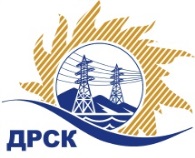 Акционерное Общество«Дальневосточная распределительная сетевая  компания»Протокол № 29/УКС-ВПзаседания закупочной комиссии по выбору победителя по предварительному отбору на право заключения рамочного соглашения: Проведение изыскательских работ для нужд филиала "АЭС" (Технологическое присоединение потребителей), филиал "АЭС"   Закупка 131  р. 2.1.1 ГКПЗ 2016 г.№ ООС – 31502958226ПРИСУТСТВОВАЛИ: члены постоянно действующей Закупочной комиссии АО «ДРСК»  2-го уровня.Форма голосования членов Закупочной комиссии: очно-заочная.ВОПРОСЫ, ВЫНОСИМЫЕ НА РАССМОТРЕНИЕ ЗАКУПОЧНОЙ КОМИССИИ: О  рассмотрении результатов оценки заявок Участников.Об отклонении заявки участника закупки ООО «Амурземпроект»Об отклонении заявки участника закупки ООО «АСЭСС»О признании заявок соответствующими условиям Документации по закупке.Об итоговой ранжировке заявок.О выборе победителя предварительного отбора.РЕШИЛИ:По вопросу № 1:Признать объем полученной информации достаточным для принятия решения.Утвердить заявки, полученные на процедуре вскрытия конвертов с заявками участников предварительного отбора.По вопросу № 2Отклонить заявку Участника ООО «Амурземпроект» г. Благовещенск, ул. Островского, д. 20/2  от дальнейшего рассмотрения, на основании: По вопросу № 3Отклонить заявку Участника ООО «АСЭСС» г. Благовещенск, ул. 50 лет Октября 228  от дальнейшего рассмотрения, на основании: По вопросу № 4Признать заявки ООО «ИРПИ» г. Иркутск, ул. Иосифа Уткина, 23, ООО «ПМК Сибири»  г. Красноярск, ул. Белинского, 5, ООО «ЭКОНСТАНДАРТ «Технические решения» г. Москва, пер. Подсосенский, 13,  ООО «АмурТИСИз» г. Благовещенск, ул. Ленина, 27  соответствующими условиям Документации о закупке и принять их к дальнейшему рассмотрениюПо вопросу № 5Утвердить итоговую ранжировку заявокПо вопросу № 6Признать победителями предварительного отбора Проведение изыскательских работ для нужд филиала "АЭС" (Технологическое присоединение потребителей), филиал "АЭС" следующих участников:- ООО «ИРПИ» г. Иркутск, ул. Иосифа Уткина, 23- ООО «ПМК Сибири»  г. Красноярск, ул. Белинского, 5- ООО «ЭКОНСТАНДАРТ «Технические решения» г. Москва, пер. Подсосенский, 13,- ООО «АмурТИСИз» г. Благовещенск, ул. Ленина, 27исполнитель Коврижкина Е.Ю.Тел. 397208город  Благовещенск«21» декабря 2015 года№Наименование участника и его адрес1ООО «АСЭСС»г. Благовещенск, ул. 50 лет Октября 2282ООО «ИРПИ»г. Иркутск, ул. Иосифа Уткина, 233ООО «ПМК Сибири»г. Красноярск, ул. Белинского, 54ООО «ЭКОНСТАНДАРТ «Технические решения»г. Москва, пер. Подсосенский, 135ООО «АмурТИСИз»г. Благовещенск, ул. Ленина, 276ООО «Амурземпроект»г. Благовещенск, ул. Островского, д. 20/2Основания для отклоненияУчастником не представлен пакет документов на участие в процедуре предварительного отбора, что не соответствует п. 2.4.1.1. и п. 2.5.4.1 Документации о закупкеОснования для отклоненияУчастником не представлен СРО п. 1.1.; п. 2.1.; п. 2.2.; п. 5.1.; п. 5.2.; п. 4.1.; п. 4.2.; п. 4.3., что не соответствует п. 4.2.13 Документации о закупке и п. 2.1. Технического заданияМесто в итоговой ранжировкеНаименование и адрес участникаЦена заявки на участие в закупке, руб. без НДСБалл по неценовой предпочтительности1 местоООО «ПМК Сибири»г. Красноярск, ул. Белинского, 50,003,001 местоООО «ЭКОНСТАНДАРТ «Технические решения»г. Москва, пер. Подсосенский, 130,003,002 местоООО «ИРПИ»г. Иркутск, ул. Иосифа Уткина, 230,001,502 местоООО «АмурТИСИз»г. Благовещенск, ул. Ленина, 270,001,50Ответственный секретарь Закупочной комиссии: Моторина О.А. _____________________________